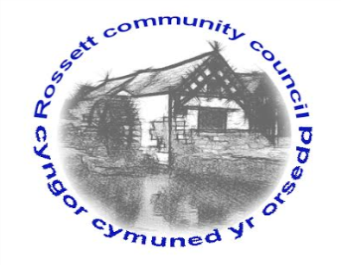 Rossett Community Council10th June 2021The next meeting of Rossett Community Council is to be held via video conferencing on Wednesday 16th June 2021 at 7.30pm to transact the following business.Wendy PaceClerk for the Council	AGENDADeclarations of InterestMembers are reminded that they should declare the existence and nature of any personal or prejudicial interest in the business of this meeting.Apologies for absence Approval of the Minutes of the 19th May 2021 meetingCrime ReportRepresentation's from General PublicCommunity Hub – Sian Hatton-JonesMatters ArisingHwb Yr OrseddMatters to be discussed:Mobile signal – Cllr RobertsMemorials – Cllr Parrington7.	Reports: To receive updates from the following:County Councillor Jones’ ReportClerk’s Report Reports from Community Councillors8.	Finance:Finance Report Invoices payable (see attached schedule)Risk AssessmentsAudit Annual Return9.	Planning: P/2021/0308 – Coxwood Farm Cottage, Cox Lane, Rossett – Extension of Farmhouse to Provide Additional Living Space and Bathroom Storage (In Retrospect) - Comments requested by 16/06/21.P/2021/0309 – Coxwood Farm Cottage, Cox Lane, Rossett – Erection of Holiday Accommodation (In Retrospect) - Comments requested by 16/06/21.P/2021/0538 – 21 Pippin Lane, Rossett – Single Storey Rear Extension.P/2021/0487 – Land North of The Elms, Darland Lane, Rossett – Outline Application for 3 Dwellings (All Matters Reserved).10.	Other Items brought to the Council’s Attention by Councillors11.	Date, Venue and Time of next meeting: Wednesday 21st July 2021 at 7.30pm via video conferencing._____________________________________________________________Clerk : Wendy Pace : clerk@rossettcommunitycouncil.cymru  Tel:  07421 261118Due to Covid 19 a public meeting cannot be held.  Members of the community are invited to forward any issues for discussion via email or telephone to the Clerk.  If you would like to view the meeting, please email the Clerk to request the meeting ID.